                           Лекарственные растения Кубани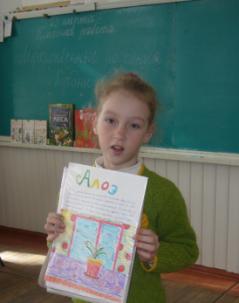 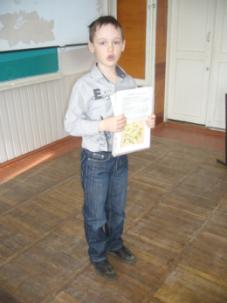 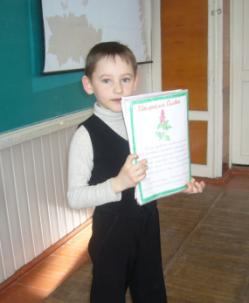 Защита рефератаВадим                                                Андрей                                                                                                         Вика Мастер – класс по завариванию чая                            Вкусный чай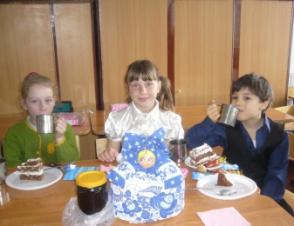 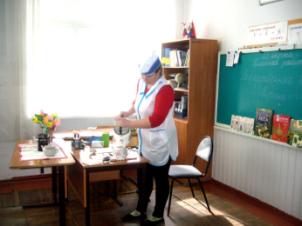 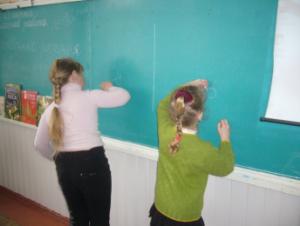  Отгадай лекарственное               растение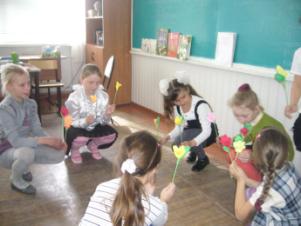 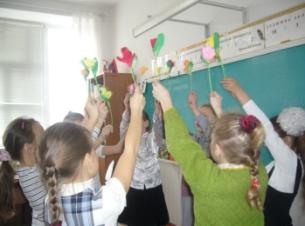                               Поздравляем весенних именинников 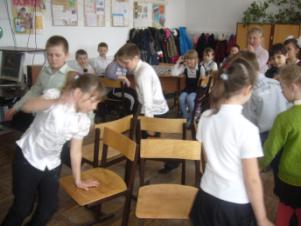 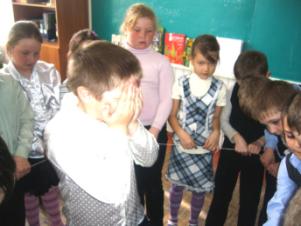 Д К Л О П У Х У Р И Р Ю Ц Д Ш А П Д Г Ы У И П А В П Г Б Ц И К О Р И Й А В Ч М Я Т А Ш А Л Ф Е Й З 